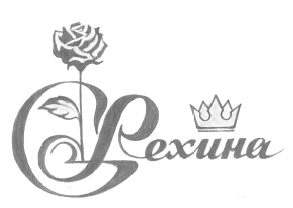 Общество с ограниченной ответственностью РехинаИНН 3702601375 КПП370201001 ОГРН 1093702027100153005,Ивановская обл. ,г.Иваново, ул.Спартака д. 228 800 301 06 91 ЗВОНОК БЕСПЛАТНЫЙ                                                               Тел.(4932)375712 доб.157  Сот.89605032895 ПРАЙС КОМПЛЕКТЫ ПОСТЕЛЬНОГО БЕЛЬЯПОЛОТЕНЦАПОКРЫВАЛА,ПЛЕДЫНАИМЕНОВАНИЕСОСТАВЦЕНАСАТИН 1,5 спальный/пододеяльник 150*215,простыня 150*215,наволочка 70*70-2 шт; упаковка-коробка «Рехина»/хлопок 100 %1700 р.САТИН 2,0 спальный/пододеяльник 180*220,простыня 180*220,наволочка 70*70-2 шт; упаковка-коробка «Рехина»/хлопок 100 %1960 р.САТИН 2,0спальный с евро простыней/пододеяльник 180*220,простыня 220*240,наволочка 70*70-2 шт; упаковка-коробка «Рехина»/хлопок 100 %2060 р.САТИН евро/пододеяльник 200*220,простыня 220*240,наволочка 70*70-2 шт; упаковка-коробка «Рехина»/хлопок 100 %2290 р.САТИН семейный/пододеяльник 150*215-2 шт,простыня 220*240,наволочка 70*70-2 шт; упаковка-коробка «Рехина»/хлопок 100 %2590 р.ПОПЛИН 1,5 спальный/пододеяльник 150*215,простыня 150*215,наволочка 70*70-2 шт; упаковка-пакет ПВХ с ручкой/хлопок 100 %860 р.ПОПЛИН 1,5 спальный детский/пододеяльник 150*215,простыня 150*215,наволочка 70*70-2 шт; упаковка-пакет ПВХ с ручкой/хлопок 100 %860 р.ПОПЛИН 2,0 спальный/пододеяльник 180*220,простыня 180*220,наволочка 70*70-2 шт; упаковка- пакет ПВХ с ручкой /хлопок 100 %970 р.ПОПЛИН 2,0 спальный с евро простыней/пододеяльник 180*220,простыня 220*240,наволочка 70*70-2 шт; упаковка- пакет ПВХ с ручкой/хлопок 100 %1020 р.ПОПЛИН евро/пододеяльник 220*240,простыня 220*240,наволочка 70*70-2 шт; упаковка- пакет ПВХ с ручкой/хлопок 100 %1180 р.ПОПЛИН семейный/пододеяльник 150*215-2 шт,простыня 220*240,наволочка 70*70-2 шт; упаковка- пакет ПВХ с ручкой/хлопок 100 %1280 р.ПОПЛИН 2,0 спальный с евро простыней на резинке/пододеяльник 180*220,простыня  на резинке 220*240,наволочка 70*70-2 шт; упаковка- пакет ПВХ с ручкой/хлопок 100 %1170 р.ПОПЛИН евро с простыней на резинке/пододеяльник 220*240,простыня на резинке 220*240,наволочка 70*70-2 шт; упаковка- пакет ПВХ с ручкой/хлопок 100 %1330 р.ПОПЛИН семейный с простыней на резинке/пододеяльник 150*215-2 шт,простыня на резинке220*240,наволочка 70*70-2 шт; упаковка- пакет ПВХ с ручкой/хлопок 100 %1430 р.ПОЛИПОПЛИН 1,5 спальный/пододеяльник 150*215,простыня 150*215,наволочка 70*70-2 шт; упаковка-пакет ПВХ с ручкой/хлопок 50 %, 50% ПЭ630 р.ПОЛИПОПЛИН 2,0 спальный/пододеяльник 180*220,простыня 180*220,наволочка 70*70-2 шт; упаковка- пакет ПВХ с ручкой /хлопок 50 %, 50% ПЭ700 р.ПОЛИПОПЛИН 2,0 спальный с евро простыней/пододеяльник 180*220,простыня 220*240,наволочка 70*70-2 шт; упаковка- пакет ПВХ с ручкой/хлопок 50 %, 50% ПЭ740 р.ПОЛИПОПЛИН евро/пододеяльник 220*240,простыня 220*240,наволочка 70*70-2 шт; упаковка- пакет ПВХ с ручкой/хлопок 50 %, 50% ПЭ820 р.ПОЛИПОПЛИН семейный/пододеяльник 150*215-2 шт,простыня 220*240,наволочка 70*70-2 шт; упаковка- пакет ПВХ с ручкой/хлопок 50 %, 50% ПЭ920 р.ПОДОДЕЯЛЬНИКИ:Пододеяльник 150*215 сатинхлопок 100 %850 р.Пододеяльник 180*220 сатинхлопок 100 %980 р.Пододеяльник 220*240 сатинхлопок 100 %1200 р.Пододеяльник 150*215 поплинхлопок 100 %430 р.Пододеяльник 180*220 поплинхлопок 100 %490 р.Пододеяльник 220*240 поплинхлопок 100 %640 р.ПРОСТЫНИ:Простынь 150*215 сатинхлопок 100 %445 р.Простынь 180*220 сатинхлопок 100 %560 р.Простынь 220*240 сатинхлопок 100 %680 р.Простынь 150*215 поплинхлопок 100 %225 р.Простынь 180*220 поплинхлопок 100 %270 р.Простынь 220*240 поплинхлопок 100 %330 р.Простынь 160*220 поплин на резинкехлопок 100 %450 р.Простынь 180*220 поплин на резинкехлопок 100 %480 р.Простынь 150*215 полуленхлопок 50 %, 50% лен270 р.Простынь 180*220 полуленхлопок 50 %, 50% лен320 р.НАВОЛОЧКИ:Комплект наволочек /2 шт/70*70 сатинхлопок 100 %425 р.Комплект наволочек /2 шт/50*70 сатинхлопок 100 %Комплект наволочек /2 шт/70*70 поплинхлопок 100 %220 р.Комплект наволочек/2 шт/ 50*70 поплинхлопок 100 %210 р.НАИМЕНОВАНИЕ	СОСТАВ	ЦЕНАСОСТАВЦЕНАКомплект полотенец/3 шт/вафельное 45*75хлопок 100 %100 р.Комплект полотенец/3 шт/вафельное 50*60хлопок 100 %100р.Полотенце банное вафельное 85*150хлопок 100 %90 р.Покрывало гобеленовое 150*21550%хлопок,50%ПЭ460 р.Покрывало гобеленовое200*22050%хлопок,50%ПЭ580 р.Покрывало меховое/искусственный мех/160*220100%ПЭ1400 р.Покрывало меховое/искусственный мех/220*240100%ПЭ1600 р.Покрывало ультрастеп «Лаванда»200*220100%ПЭ690 р.Покрывало ультрастеп «Лаванда»230*250100%ПЭ790 р.